家長如何與子女談「性」課程ㄧ、緣起：隨著孩子進入青春期，第二性徵開始出現，對於性徵、兩性關係..等性教育及性知識開始好奇與困惑。但父母們在子女面前談性總是難以啟齒。且，子女從網路媒體迅速取得性知識容易且迅速，但子女有時卻會從非正規管道接觸到性知識訊息，此時身為父母則應扮演監督及過濾角色。因此，父母在如何與子女談「性」則更顯重要。二、目的：(一)、教導父母如何啟齒與子女談「性」(二)、如何選擇與「性」相關的資源，提升自己與子女談性的能力。三、主辦單位：臺南市政府衛生局四、時    間：106年10月 22日（星期日），08:50~12:30五、地    點：臺南市政府衛生局林森辦公室5樓大禮堂(臺南市東區林森路一段418號)六、參加對象：無限制，全程免費參加，限100名，額滿為止。七、報名方式： (一)報名日期：即日起至106年 10月13日(星期五)止，恕不接受當日報名。(二)報名方式：    請上報名網址https://ppt.cc/fLTT6x                   聯絡人：盤莉馨小姐。聯絡電話：06-6357716轉分機273。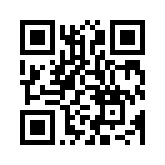 八、時數申請：護理人員繼續教育積分(含性別平等學分)。九、注意事項：(一)本課程必須確實簽到及簽退，請勿遲到。 (二)本課程必須填寫前後測及課後滿意度。(三)請自備環保杯與禦寒外套。(三)本課程為免費，不提供午餐。十、課程計畫：＃講師簡介： 蘇薇如講師杏陵醫學基金會特約講師、杏陵性諮商中心諮商心理師、台中市家庭暴力暨性侵害防治中心特約諮商心理師、勵馨社會福利基金會台中市服務中心特約諮商心理師、東海大學諮商中心特約諮商心理師時 間課 程 主 題08:50-09:10簽 到國民健康科09:10-09:20長官致詞陳淑娟科長09:20-10:50教導父母如何啟齒與子女談「性」蘇薇如講師10:50-11:00休息11:00-12:30如何提升自己與孩子談性的能力蘇薇如講師12:30-簽退國民健康科